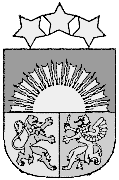 L A T V I J A S    R E P U B L I K A SA M A T A S   N O V A D A   P A Š V A L D Ī B A Reģ. Nr. LV90000957242“Ausmas”, Drabešu pagasts, Amatas novads, LV-4101, Tālrunis: 64127935, fakss: 64127942, e-pasts: amatasdome@amatasnovads.lv,   A/S „SEB banka” konta Nr. LV52 UNLA 0050 0000 1330 1, A/S SWEDBANK konta Nr. LV 41 HABA 0551 0002 8950 3AMATAS NOVADA PAŠVALDĪBASDOMES ĀRKĀRTAS SĒDES PROTOKOLSNr. 2Amatas novada Drabešu pagastā 	2020. gada 14. janvārīDomes sēde sasaukta plkst. 17.00, atklāta 16.13Domes sēdi vada: Amatas novada domes priekšsēdētāja Elita Eglīte.Piedalās deputāti: Elita Eglīte, Guna Kalniņa-Priede, Andris Jansons, Mārtiņš Andris Cīrulis, Linda Abramova, Teiksma Riekstiņa, Valda Veisenkopfa, Āris Kazerovskis, Arnis Lemešonoks, Inese Varekoja, Jānis Kārkliņš, Edgars Jānis Plēģeris, Vita Krūmiņa, Ēriks Bauers. Nepiedalās deputāti: Tālis Šelengovs (iemesls nav zināms).Protokolē: lietvede Dinija Baumane.Darba kārtība:Par Amatas novada pašvaldības saistošo noteikumu Nr. 1 „Grozījumi Amatas novada pašvaldības 17.04.2019. saistošajos noteikumos Nr. 4 „Amatas novada pašvaldības budžets 2019. gadam”” apstiprināšanu.1.§Par Amatas novada pašvaldības saistošo noteikumu Nr. 1 „Grozījumi Amatas novada pašvaldības 17.04.2019. saistošajos noteikumos Nr. 4 „Amatas novada pašvaldības budžets 2019. gadam”” apstiprināšanuZiņo domes priekšsēdētāja E. EglītePamatojoties uz likuma „Par pašvaldībām” 14. panta otrās daļas 2. punktu „Lai izpildītu savas funkcijas, pašvaldībām likumā noteiktajā kārtībā ir pienākums:... 2) izstrādāt un apstiprināt pašvaldības budžetu”, 21. panta pirmās daļas 2. punktu „Dome var izskatīt jebkuru jautājumu, kas ir attiecīgās pašvaldības pārziņā, turklāt tikai dome var:... 2) apstiprināt pašvaldības budžetu, budžeta grozījumus un pārskatus par budžeta izpildi, kā arī saimniecisko un gada publisko pārskatu”, 46. pantu „Pašvaldība patstāvīgi izstrādā un izpilda pašvaldības budžetu. Saistošie noteikumi par pašvaldības budžeta apstiprināšanu un budžeta grozījumiem stājas spēkā nākamajā dienā pēc to parakstīšanas, ja tajos nav noteikts cits spēkā stāšanās laiks, tiem jābūt brīvi pieejamiem pašvaldības domes ēkā un pagasta vai pilsētas pārvaldēs, un tie publicējami pašvaldības mājaslapā internetā. Saistošos noteikumus par pašvaldības budžeta apstiprināšanu un budžeta grozījumiem pašvaldība triju dienu laikā rakstveidā vai elektroniskā veidā nosūta Vides aizsardzības un reģionālās attīstības ministrijai zināšanai.”, ievērojot likumu „Par budžetu un finanšu vadību” un likumu „Par pašvaldību budžetiem”, saskaņā ar 2020. gada 14. janvāra Finanšu un attīstības, Izglītības, kultūras un sporta un Sociālo, veselības un ģimenes jautājumu apvienoto komiteju sēdes lēmumu (protokols Nr. 1, 1.§)Amatas novada dome, atklāti balsojot (PAR – 14: Elita Eglīte, Guna Kalniņa-Priede, Andris Jansons, Mārtiņš Andris Cīrulis, Linda Abramova, Teiksma Riekstiņa, Valda Veisenkopfa, Āris Kazerovskis, Arnis Lemešonoks, Inese Varekoja, Jānis Kārkliņš, Edgars Jānis Plēģeris, Vita Krūmiņa, Ēriks Bauers; PRET – nav; ATTURAS – nav), nolemj:Apstiprināt Amatas novada pašvaldības saistošos noteikumus Nr. 1 „Grozījumi Amatas novada pašvaldības 17.04.2019. saistošajos noteikumos Nr. 4 „Amatas novada pašvaldības budžets 2019. gadam”” saskaņā ar pielikumu.Ārkārtas sēdes jautājums izskatīts.Kārtējā domes sēde: 2020. gada 22. janvārī plkst. 15.30.Sēde slēgta plkst. 16.18Sēdes vadītāja	Elita Eglīte	14.01.2020.Sēdes protokolists	Dinija BaumanePielikums Nr. 1Amatas novada domes 2020. gada 14. janvāra sēdeslēmumam (protokols Nr. 2, 1.§)L A T V I J A S    R E P U B L I K A SA M A T A S   N O V A D A   P A Š V A L D Ī B A Reģ. Nr. LV90000957242“Ausmas”, Drabešu pagasts, Amatas novads, LV-4101, Tālrunis: 64127935, fakss: 64127942, e-pasts: amatasdome@amatasnovads.lv,   A/S „SEB banka” konta Nr. LV52 UNLA 0050 0000 1330 1, A/S SWEDBANK konta Nr. LV 41 HABA 0551 0002 8950 32020. gada 14. janvārīSaistošie noteikumi Nr. 1Grozījumi Amatas novada pašvaldības17.04.2019. saistošajos noteikumos Nr. 4“Amatas novada pašvaldības budžets 2019. gadam”APSTIPRINĀTIar Amatas novada domes14.01.2020. sēdes lēmumu( Nr. 2, 1.§)Izdoti saskaņā ar likuma „Par pašvaldībām” 14. panta otrās daļas 2. punktu,21. panta pirmās daļas 2. punktu un 46. pantu,likuma „Par pašvaldību budžetiem” 30. pantuIzdarīt Amatas novada pašvaldības 17.04.2019. saistošajos noteikumos Nr. 4 „Amatas novada pašvaldības budžets 2019. gadam” šādus grozījumus:Izteikt 1. punktu šādā redakcijā:„1. Apstiprināt Amatas novada pašvaldības konsolidēto pamatbudžetu 2019. gadam saskaņā ar pielikumu Nr. 1:1.1. ieņēmumos 8 872 920 euro apmērā;1.2. izdevumos 8 339 416 euro apmērā.”Izteikt 2. punktu šādā redakcijā:„2. Apstiprināt Amatas novada pašvaldības konsolidēto speciālo budžetu 2019. gadam saskaņā ar pielikumu Nr. 2:1.1. ieņēmumos 349 993 euro apmērā;1.2. izdevumos 385 904 euro apmērā.”Izteikt 4. punktu šādā redakcijā:„4. Apstiprināt grozījumus Amatas novada pašvaldības savstarpējos norēķinos par izglītības iestāžu sniegtajiem pakalpojumiem tāmē 2019. gadam saskaņā ar pielikumu Nr. 4.”Izteikt 5. punktu šādā redakcijā:„5. Apstiprināt grozījumus Amatas novada pašvaldības apvienoto pašvaldību struktūrvienību tāmē 2019. gadam saskaņā ar pielikumu Nr. 5.”Papildināt ar 6.1. apakšpunktu šādā redakcijā:„6.1. Apstiprināt paskaidrojuma rakstu par grozījumiem Amatas novada pašvaldības 17.04.2019. saistošajos noteikumos Nr. 4 ”Amatas novada pašvaldības budžets 2019. gadam” saskaņā ar pielikumu Nr. 6.1.”Amatas novada domes priekšsēdētāja                                                E. EglītePielikums Nr. 6.1Amatas novada pašvaldības saistošajiem noteikumiem Nr. 1apstiprināti ar 14.01.2020. sēdes lēmumu Nr. 1(protokols Nr. 2)Paskaidrojuma rakstsPar grozījumiem Amatas novada pašvaldības saistošajos noteikumos Nr. 4 “Amatas novada pašvaldības budžets 2019. gadam”Pamatbudžeta ieņēmumu palielinājums 400 847 EUR, t.sk.;1.1. Nodokļu un nenodokļu ieņēmumu palielinājums 354 938 EUR, t.sk.:1.1.1. Nekustamā īpašuma nodoklis par zemi un parādi par iepriekšējiem gadiem palielinājums 9 895 EUR,1.1.2. Nekustamā īpašuma nodokļi un parādi par ēkām par iepriekšējiem gadiem palielinājums 4 416 EUR,1.1.3. Nekustamā īpašuma nodokļi par mājokļiem un parādi par iepriekšējiem gadiem samazinājums 2 629 EUR, 1.1.4. Valsts nodeva par apliecinājumiem un citu funkciju pildīšanu bāriņtiesās samazinājums 969 EUR, 1.1.4. Pašvaldības nodevu samazinājums 870 EUR, 1.1.5. Pārējo nodokļu ieņēmumu samazinājums 371 EUR, 1.1.6. Ieņēmumu no ēku un būvju īpašuma pārdošanas samazinājums 8 530 EUR, 1.1.7. Ieņēmumi no zemes pārdošanas samazinājums 5 000 EUR.1.2. Transferta ieņēmumu palielinājums 82 691 EUR, t.sk. : 1.2.1. No valsts budžeta saņemtie transferti daļēji finansētām atvasinātām publiskām personām palielinājums 199 EUR,ES projekts 9.2.2.1/15/I/003 "Vidzeme iekļauj" palielinājums 199 EUR.1.2.2. Pašvaldības budžetā saņemtie valsts budžeta transferti noteiktiem mērķiem samazinājums 24 807 EUR, t. sk.:Valsts dotācija brīvpusdienām 1.-4. klasei samazinājums 2 506 EUR, NVA “Algotiem sabiedriskiem darbiem” samazinājums 9 413 EUR, Pašvaldības tautas mākslas kolektīvu vadītājiem samazinājums 3 064 EUR,Āraišu pilsdrupu konservācijai palielinājums 2 000 EUR, ES fondu programmai “Proti un dari” samazinājums 19 475 EUR, Asistentu pakalpojumiem palielinājums 2 973 EUR,LVAFA projekta Zaubes muižas parka dabas vērtību ilgtspējīga apsaimniekošana samazinājums 210 EUR, Valsts dotācija tautas mākslas kolektīviem palielinājums 3 064 EUR, Sociālajiem pabalstiem un aprūpes centriem palielinājums 6 227 EUR, Bērnu uzturnauda audžuģimenēm samazinājums 282 EUR.1.2.3. Pašvaldības budžetā no valsts budžeta saņemtie transferti ES politiku instrumentu un pārējās ārvalstu finanšu palīdzības līdzfinansējamiem projektiem palielinājums 18 263 EUR, t. sk.:ESF projekts Vietējās sabiedrības veselības veicināšana palielinājums 3 014 EUR,ESF projekts Atbalsts individuālo kompetenču attīstībai palielinājums 996 EUR,ESF projekts Karjeras atbalsts vispārējās un profesionālās izglītības iestādēs samazinājums 8 995 EUR,  ERAF projekts Energoefektivitātes paaugstināšana ANP ēkā - Drabešu sākumskolā palielinājums 31 843 EUR. 1.2.4. Pašvaldības saņemtie transferti no citām pašvaldībām samazinājums 127 199 EUR, t. sk.:ERAF projekts Kultūra, vēsture, arhitektūra Gaujas un laika lokos samazinājums 47 165 EUR, Savstarpējie norēķini starp izglītības iestādēm samazinājums 14 060 EUR, Savstarpējie norēķini starp apvienotām pašvaldībām samazinājums 65 974 EUR.  1.3. Budžeta iestāžu ieņēmumu samazinājums 36 782 EUR, t. sk.:1.3.1. Maksa par izglītības pakalpojumiem samazinājums 12 405 EUR:Ieņēmumi no vecāku maksām samazinājums 6 658 EUR, Ieņēmumi no sniegtajiem izglītības pakalpojumiem samazinājums 5 747 EUR. 1.3.2. Ieņēmumi par īri un nomu samazinājums 1 203 EUR:Ieņēmumi par telpu nomu palielinājums 535 EUR, Ieņēmumi no kustamo īpašumu iznomāšanas samazinājums 259 EUR,Ieņēmumi no zemes nomas samazinājums 1559 EUR.1.3.3. Ieņēmumi no pārējiem budžeta iestādes maksa pakalpojumiem samazinājums  32 892 EUR, t.sk.:Ieņēmumi no pacientu iemaksām un sniegtajiem rehabilitācijas un ārstniecības pakalpojumiem samazinājums 849 EUR, Ieņēmumi no biļešu realizācijas samazinājums 169 EUR, Ieņēmumi par komunālajiem pakalpojumiem samazinājums 24 328 EUR,Ieņēmumi no īres un apsaimniekošanas palielinājums 692 EUR, Ieņēmumi par projektu īstenošanu samazinājums 7 583 EUR,Citi ieņēmumi par maksa pakalpojumiem samazinājums 639 EUR.1.3.5. Citu iepriekš nekvalificēto pašu ieņēmumu palielinājums 9 718 EUR.Pamatbudžeta izdevumu samazinājums 772 094 EUR, t.sk. :Sabiedrības kārtība un drošība (bāriņtiesa) samazinājums 24 804 EUR, Pašvaldības teritoriju un mājokļu apsaimniekošana samazinājums 106 528 EUR, Atpūta, kultūra, reliģija samazinājums 241 265 EUR,Izglītības samazinājums 157 572 EUR,Sociālās aizsardzības samazinājums 73 874 EUR.Amatas novada domes priekšsēdētāja                                               E. Eglīte